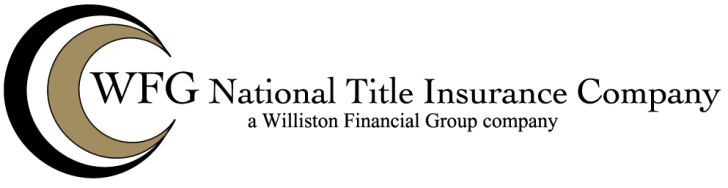 LIMITED PRE-FORECLOSURE POLICYIssued By WFG NATIONAL TITLE INSURANCE COMPANY Schedule BThis policy does not insure against loss or damage by reason of:(List matters identified in accordance with the Covered Risks.)  